An den Vorstand von NwT-BW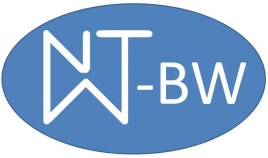 Per Mail an:    webmaster@nwt-bw.deBeschreibung siehe      
https://nwt-bw.de/fuehrung-im-thyssenkrupp-testturm-in-rottweil-am-06-april/Hiermit melde ich mich zu oben genannter Veranstaltung verbindlich an:VeranstaltungThyssenkrupp TestturmTerminMontag, 6.4.2020 (in den Osterferien)Uhrzeit10:15Treffpunktam Testturm  // der Parkplatz ist am  Berner Feld in 78628 Rottweil Unkosten18 EUR pro PersonTeilnehmerzahlmindestens 8, maximal 16 Beim Überschreiten der Teilnehmerzahl bemühen wir uns um einen Zusatztermin.OrganisatorNadine MichelbachMeldeschluss20.3.2020Name:Vorname:Mobilrufnummer:..Email: ….@....Erst mit Eingang der Zahlung ist Anmeldung verbindlich. Bitte unter Verwendungszweck: Name   und       Testturm 2020 eintragen.Falls die Veranstaltung nicht zustande kommt, werden die Einzahlungen vollständig zurückerstattet.Erst mit Eingang der Zahlung ist Anmeldung verbindlich. Bitte unter Verwendungszweck: Name   und       Testturm 2020 eintragen.Falls die Veranstaltung nicht zustande kommt, werden die Einzahlungen vollständig zurückerstattet.Folgende Kontaktdaten dürfen an andere Teilnehmer weitergegeben werden (u.a. zur Organisation von Fahrgemeinschaften)    ….Folgende Kontaktdaten dürfen an andere Teilnehmer weitergegeben werden (u.a. zur Organisation von Fahrgemeinschaften)    ….Suche Mitfahrgelegenheit ab (Ort / Bereich) ..Biete Mitfahrgelegenheit ab (Ort / Bereich) ..Allgemeine BedingungenIst eine Teilnahme nicht möglich, so können angemeldete Kolleginnen oder Kollegen eine Ersatzperson benennen. Ist dies nicht möglich, so kann der Teilnahmebetrag leider nicht zurückerstattet werden. Er wird dann als Spende ausgewiesen.Allgemeine BedingungenIst eine Teilnahme nicht möglich, so können angemeldete Kolleginnen oder Kollegen eine Ersatzperson benennen. Ist dies nicht möglich, so kann der Teilnahmebetrag leider nicht zurückerstattet werden. Er wird dann als Spende ausgewiesen.